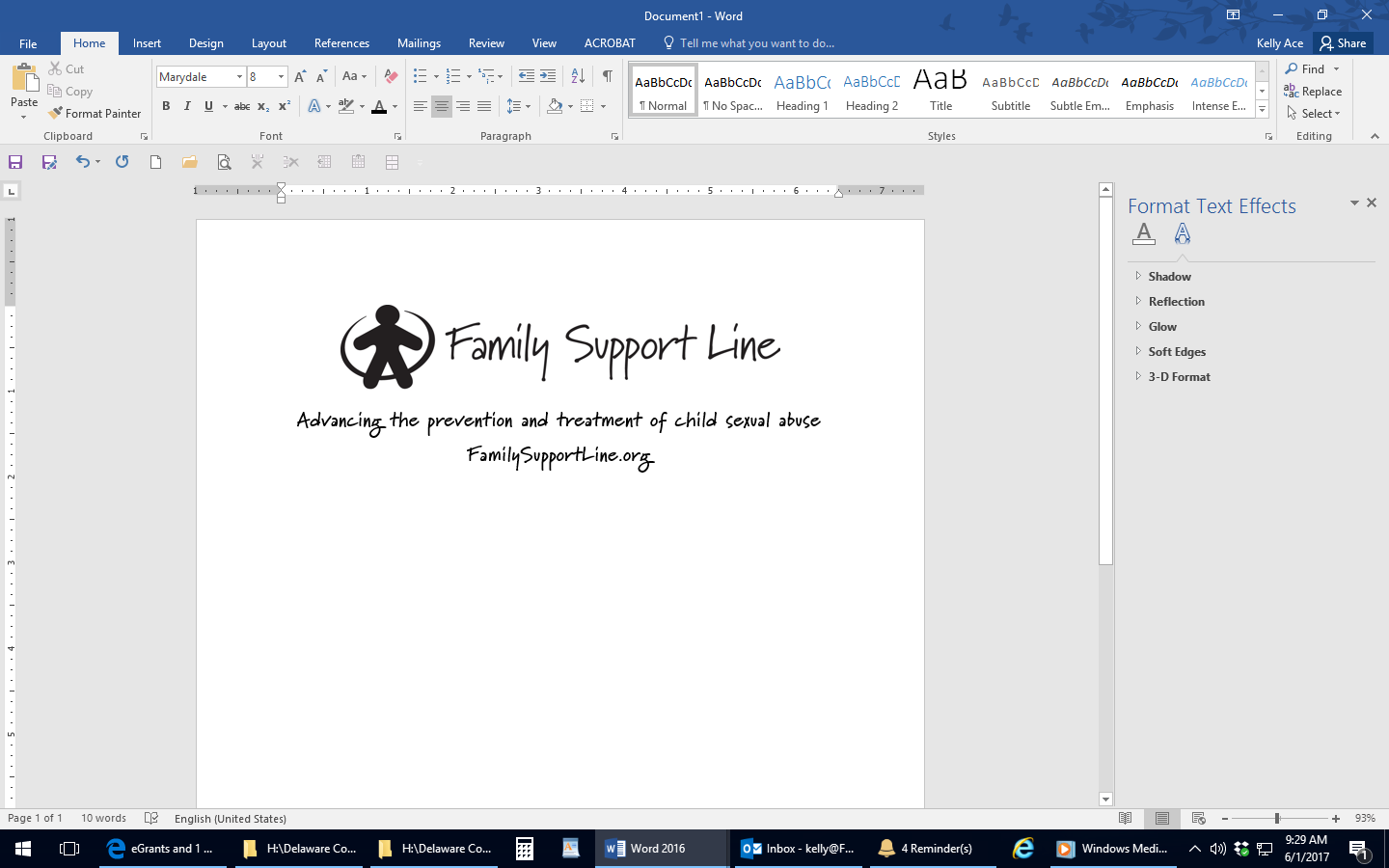 अपराध पीड़ितों के लिए सहायतायौन शोषण और मारपीट जैसे अपराधों के शिकार व्‍यक्तियों के लिए सहायता उपलब्‍ध है। "पीड़ितों के हित की लड़ाई लड़ने वाला अधिवक्ता" निम्‍नलिखित कार्यों में आपकी मदद कर सकता है:आपको अपने अधिकारों के बारे में जानने मेंकानूनी प्रणाली को समझने में पीड़ितों के मुआवजे के लिए आवेदन करने मेंसेवाएं आदि खोजने में, जैसे परामर्श।अपराध पीड़ित के रूप में, आपके पास निम्‍नलिखित अधिकार हैं ...पीड़ितों को मुआवजे के सहित पीड़ितों के लिए सेवाओं के बारे में सूचना का अधिकारअपनी भावनाओं को व्यक्त कर बताना कि अपराधी की सजा क्या होनी चाहिए, और साथ ही उसकी रिहाई कब होनी चाहिए, पैरोल, समुदाय-आधारित काम, काम के बाद छूट, आदिअपराधी की रिहाई की नोटिस तुरंत प्राप्त करें यदि आपके पास उसके खिलाफ शोषण से संरक्षण  (पीऍफ़ए) का आर्डर है और अपराधी जमानत पर है।अपने मामले के अंतिम परिणाम की जानकारी।परिवार के सदस्य, पीड़ित अधिवक्ता, या अन्य सहायक व्यक्ति को आपके साथ आपराधिक अदालत की कार्यवाही के समय लेकर जाया जाए। अपराधी की स्थिति, जिसमें जमानत, पलायन, रिहाई, व गिरफ्तारी की जानकारी शामिल हैं।मौखिक और/या लिखित शिकार प्रभाव वक्तव्य तैयार करने के समय मदद प्राप्त करें जो यह बताता है कि कैसे आपने अपराध को प्रभावित किया है।हर पेंसिल्वेनिया काउंटी में कम से कम एक पीड़ित सेवा एजेंसी हैं, जहां आप सहायता पा सकते व पीड़ितों के अधिकारों के बारे में अधिक जानकारी हासिल कर सकते हैं।  जानकारी यहाँ भी उपलब्ध है:पीड़ितों की सेवा का पेंसिल्वेनिया कार्यालय - www.ova.pa.govपीड़ित अधिवक्ता का कार्यालय - www.pacrimevictims.comआप घरेलू हिंसा/शोषण के शिकार हैंआपके पास अदालत जाने व प्रोटेक्शन फ्रॉम एब्यूज (पीएफए) आदेश के लिए अनुरोध करने का अधिकार है। आपकी स्थिति के हिसाब से, अदालत - अपराधी को आपसे दूर रहने के लिए कह सकती हैअपराधी को आपका घर छोड़ने के लिए कह सकती हैअपराधी को आपके घर, विद्यालय, व्यवसाय, या कार्यस्थल से दूर रहने के लिए कह सकती हैअपराधी को अपनी बंदूकें/हथियार किसी अन्य व्यक्ति के पास अस्थायी रूप से रखने के लिए कह सकती हैअस्थायी रूप से बच्चे की हिरासत और/या मुलाक़ात की व्यवस्था में परिवर्तन कर सकती हैअपराधी को आपको और/या छोटे बच्चों को आर्थिक रूप समर्थन करने के लिए कह सकती है  पीड़ित मुआवजा सहायता कार्यक्रम (वीकैप)आप इन अपराधों से पीड़ित होने पर इनसे सीधे जुड़े हुए किसी भी व्यय के लिए आर्थिक सहायता के लिए योग्य बन सकते हैं, जैसे:चिकित्सा व्ययपरामर्श व्ययकुछ नियुक्तियों के लिए परिवहनपुनर्वासअंतिम संस्कार का ख़र्चअपराध स्थल की सफाईकोर्ट सूचनायदि अपराधी के खिलाफ आपराधिक मामले में किसी भी चीज़ के बारे में सूचित किया जाना चाहते हैं, तो आप पीड़ित अधिवक्ता और जिला अटार्नी को बता सकते हैं।.राज्यव्यापी स्वचालित शिकार सूचना और अधिसूचना (साविन)यदि आपके खिलाफ अपराध करने वाला कोई व्यक्ति जेल से छोड़ा जाता हैं, स्थानांतरित किया जाता हैं, या फरार हो जाता है, तो आपके पास मुफ्त, स्‍वत: सूचना प्राप्त करने का अधिकार हैं ।  आप 1.800.563.6399 फोन करके इन सूचनाओं के लिए साइन अप कर सकते हैं।पता गोपनीयता कार्यक्रम (ACPJ)यदि आप घरेलू हिंसा, यौन उत्पीड़न, या पीछा करने से पीड़ित हैं और आप एक नए पते पर जाते हैं जो आप अपराधी को नहीं मालूम पड़ने देना चाहते हैं, तो आप पता गोपनीयता कार्यक्रम के योग्य हो सकते हैं।  कार्यक्रम आपको उपयोग करने के लिए एक मेल पता देता हैं, ताकि अपराधी आपको पते के ज़रिये नहीं ढूंढ पाए।  इस पते पर भेजी गयी चिट्ठिया आपके असली पते पर भेज दी जाएगी।  अधिक जानकारी के लिए, पीड़ित अधिवक्ता से संपर्क करें या 1.800.563.6399 पर कॉल करें।Help For Crime VictimsYou can get help if you have been a victim of certain crimes, including sexual abuse and physical assault.  A “Victim Advocate” is a person can help youLearn about your rightsUnderstand how the legal system worksApply for victims compensationFind services, such as counseling.As a Crime Victim, You Have the Right To:Information about services for victims, including victims compensationExpress your opinion about what the offender’s sentence should be, as well as about the offender’s release, parole, community-based treatment, work release, etc.Receive immediate notice of the offender’s release if you have a Protection From Abuse (PFA) order against him/her and the offender is released on bail.Know the details of the final outcome of your case.Have a family member, Victim Advocate, or other supportive person come to all criminal court proceedings with you. Be informed about the offender's status, including bail, escape, release, and arrest.Get help when preparing an oral and/or written Victim Impact Statement that explains how the crime has affected you.Every Pennsylvania county has at least one victim service agency where you can get help and learn more about victims’ rights.  This information is also available from:The Pennsylvania Office of Victims Services -  www.ova.pa.govThe Office of the Victim Advocate - www.pacrimevictims.comIf You are a Victim of Domestic Violence/AbuseYou have the right to go to court and request a Protection From Abuse (PFA) order. Depending on your situation, the court could: Require the abuser to stay away from youRequire the abuser to leave your homeForbid the abuser from entering your home, school, business, or workplaceRequire the abuser to have another person temporarily keep their guns/weaponsTemporarily order changes in child custody and/or visitation arrangementsRequire the abuser to financially support to you and/or minor children Victims Compensation Assistance Program (VCAP)You may be eligible to receive financial help with expenses directly related to the crime, such as:Medical expensesCounseling expensesTransportation for some appointmentsRelocationFuneral expensesCrime scene clean upCourt NotificationsIf you want to be notified when something happens in the criminal case against the offender, you can tell the Victim Advocate and the District Attorney.Statewide Automated Victim Information & Notification (SAVIN)You have the right to receive free, automatic notifications if the person who committed certain crimes against you is released from jail, moved, or escapes.  You can sign up for these notifications by calling 1.800.563.6399.Address Confidentiality Program (ACPJ)If you are a victim of domestic violence, sexual assault, or stalking and have moved to an address you don’t want the offender to know about, you may be eligible for the Address Confidentiality Program.  The program can give you a mail address to use, so that the offender can’t find you through the mail.  Mail sent to this address will be forwarded to your real address for free.  To learn more, ask a Victim Advocate or call 1.800.563.6399.